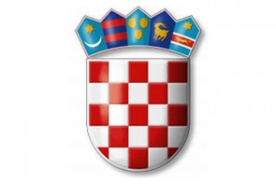         REPUBLIKA HRVATSKA BRODSKO-POSAVSKA ŽUPANIJA              OPĆINA GARČINNa temelju članka 31. stavka 12. i 13. Zakona o poljoprivrednom zemljištu (NN br. 20/2018), čl. Uredbe o načinu izračuna početne zakupnine poljoprivrednog zemljišta u vlasništvu Republike Hrvatske te naknade za korištenje voda radi obavljanja djelatnosti akvakulture (''Narodne novine'' broj 89/2018) i članka 32. Statuta Općine Garčin (''Službeni vjesnik Brodsko – posavske županije'' br. 2/2018, 09/18 i 13/18 – pročišćeni tekst), Općinsko vijeće Općine Garčin na 17. sjednici održanoj  03. travnja 2019.g. donijelo jeODLUKU o iznosu jamčevine za sudjelovanje u natječaju za zakup poljoprivrednog zemljišta u vlasništvu Republike Hrvatske na području Općine GarčinČlanak 1.Jamčevina za sudjelovanje u natječaju za zakup poljoprivrednog zemljišta u vlasništvu Republike Hrvatske na području Općine Garčin iznosi 30 % od iznosa početne cijene zakupa i uplaćuje se u korist Proračuna Općine Garčin.Članak 2.Iznos početne cijene zakupa, sukladno Uredbi o načinu izračuna početne zakupnine poljoprivrednog zemljišta u vlasništvu Republike Hrvatske te naknade za korištenje voda radi obavljanja djelatnosti akvakulture (''Narodne novine'' broj 89/2018) iznosi:Početna zakupnina za zakup zajedničkih pašnjaka određena je kao jedinstvena na području Republike Hrvatske i iznosi 250,00 kn/ha,Početna zakupnina za poljoprivredno zemljište u vlasništvu Republike Hrvatske na području Općine Garčin iznosi:oranice, vrtovi, voćnjaci, vinogradi i maslinici – 351,00 kn,livade – 201,00 kn,pašnjaci – 126,00, itrstici, močvare, neplodno tlo – 126,00.Članak 3.Ponuditeljima koji uspiju u natječaju, jamčevina se uračunava u ponuđenu cijenu, a ponuditeljima koji nisu uspjeli u postupku natječaja, jamčevina će se vratiti u roku 8 dana od dana okončanja postupka natječaja.Ponuditelji koji uspiju u natječaju i naknadno odustanu od zaključenog ugovora, nemaju pravo na povrat plaćene jamčevine.Članak 4. 	Ova Odluka stupa na snagu u roku 8 dana od dana objave u ''Službenom glasilu Općine Garčin''. OPĆINA GARČINOPĆINSKO VIJEĆEKlasa: 021-05/19-01/133Urbroj: 2178/06-01-19-1Garčin, 03. travnja 2019.g.							  Predsjednik Općinskog vijeća							                   Mato Jerković